Аппликация: «Российский флаг» 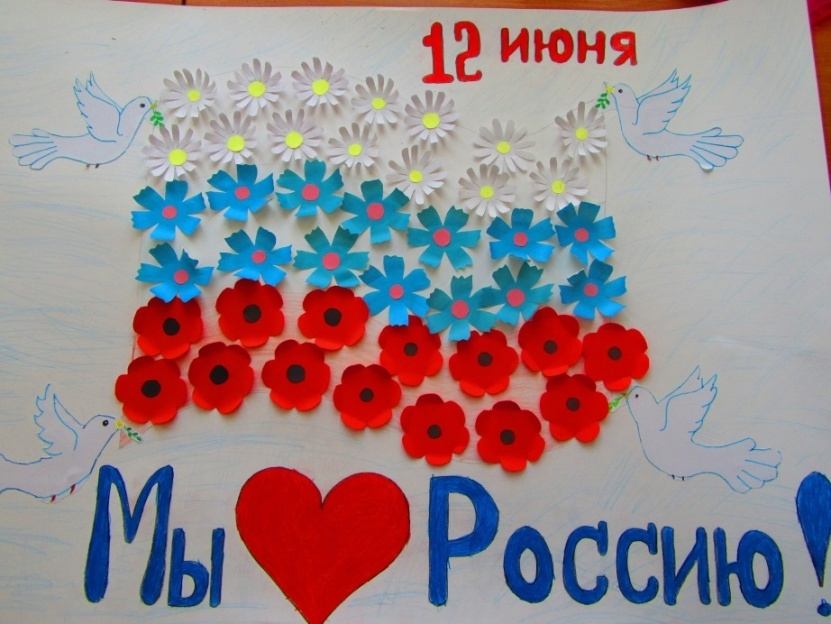 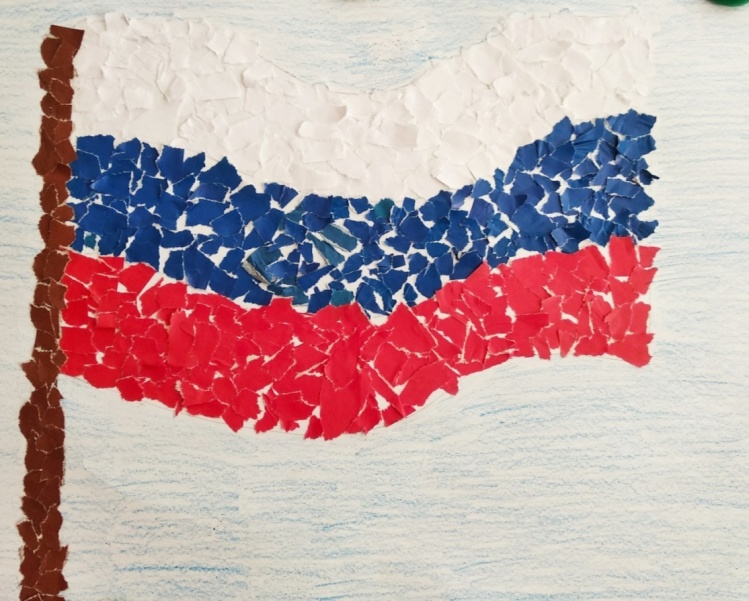 Рисование : «Моя родина Россия»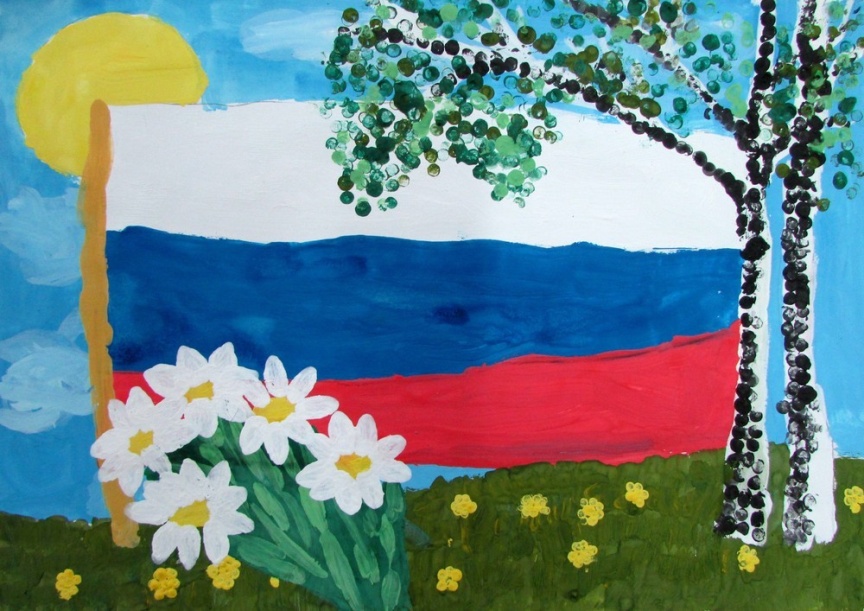 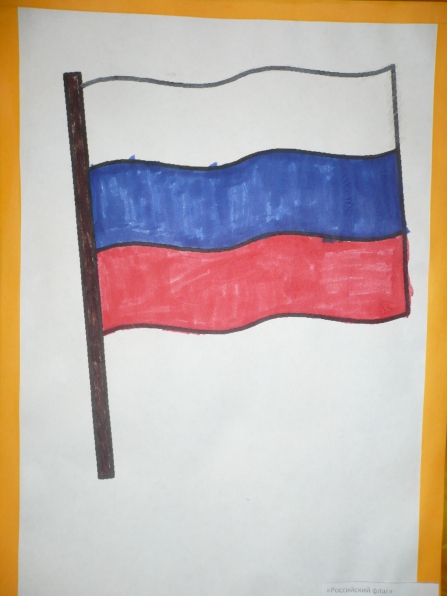 Матрёшка   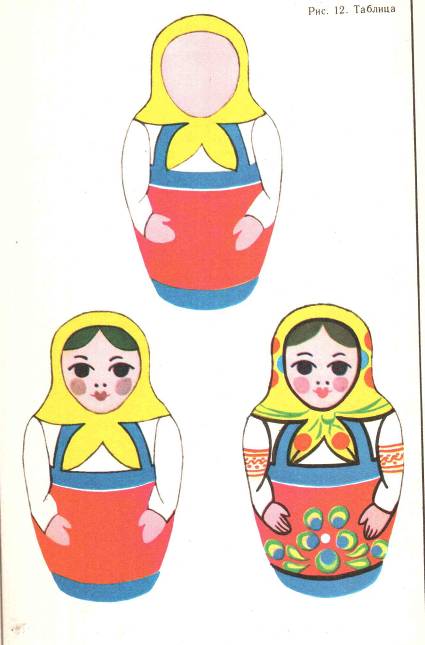 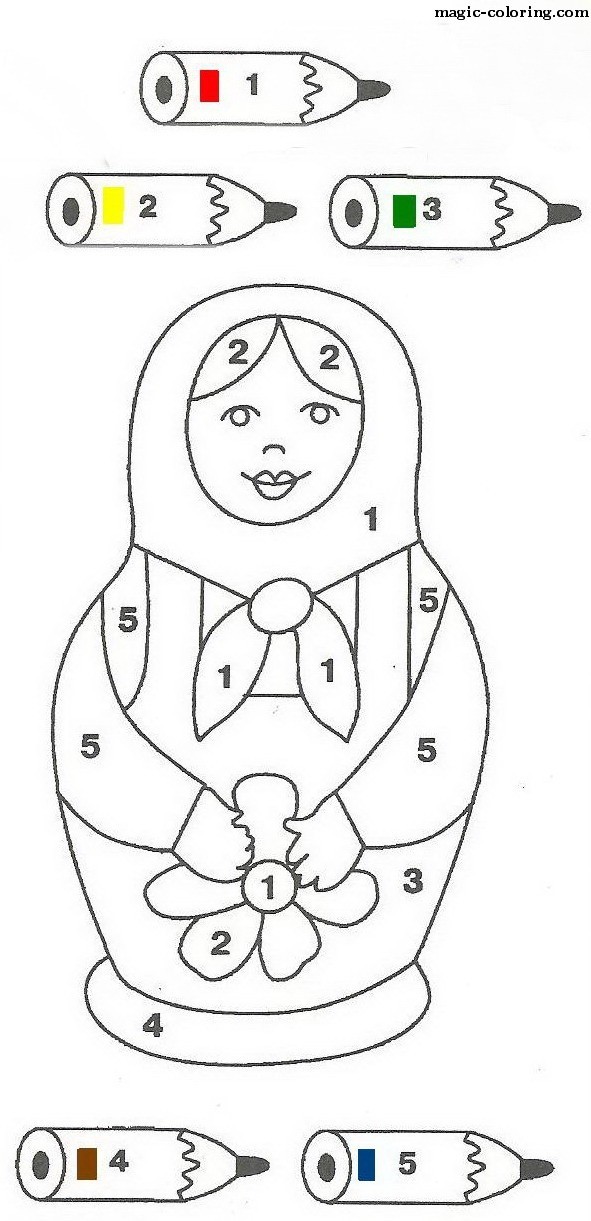 